Produce Spotlight onTOMATOESShopping for TomatoesWhen shopping, look for bright red tomatoes that are soft but firm. Ripe tomatoes will have a slightly sweet smell. Avoid tomatoes that are bruised or look damaged. Size will vary depending on the type of tomato. Peak season in New England is between July and mid-September.Common TypesBeefsteak – large, dense, and juicy with a mild flavor, sliced in sandwiches Cheery or Grape – small, juicy, multicolored, with a semi-sweet flavor, eaten whole in saladsHeirloom (non commercial and naturally pollinated) – varies in size and texture, with an earthy, sweet flavorPlum (Roma or Italian) – firm and dense with intense flavor, ideal for saucesStorage and PreparationStore tomatoes unwashed at room temperature, away from sunlight, and use within two to three days. Refrigerate ripe tomatoes and use within one week. Place unripe tomatoes (very firm or green) in a brown paper bag loosely closed and store at room temperature and away from direct sunlight. Check daily for ripening. Wash under cold water before eating.Tomatoes can be canned or frozen for long-term storage. Freeze washed and prepared tomatoes on baking sheets. When firm, transfer to a freezer bag or container. Label and date. For information on canning, visit https://extension.umn.edu/preserving-and-preparing/canning-tomatoproducts-safety-guidelines.Using Locally Grown ProduceVisit the UMass Extension Nutrition Education Program’s website featuring recipes using fruits and vegetables. To locate places to buy local produce, visit www.mass.gov/massgrown.This material was adapted with permission from the Food Hero social marketing campaign at www.foodhero.org and provided by the UMass Extension Nutrition Education Program with funding from USDA’s Supplemental Nutrition Education Assistance Program (SNAP). The Center for Agriculture, Food and the Environment and UMass Extension are equal opportunity providers and employers, United States Department of Agriculture cooperating. Contact your local extension office for information on disability accommodations. Contact the State Center Director’s Office if you have concerns related to discrimination, 413-545-4800, or see ag.umass.edu/civil-rights-information. June 2020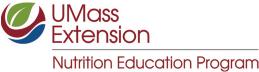 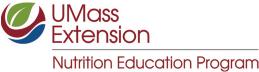 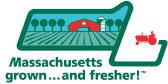 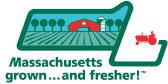 